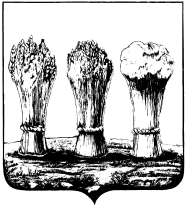                                                                  ГЛАВА АДМИНИСТРАЦИИ ОКТЯБРЬСКОГО РАЙОНА  ГОРОДА ПЕНЗЫ                     ПРИКАЗОт 09.08.2019 № 248О внесении изменений в приказ главы администрацииОктябрьского района города Пензы от 23.12.2010 № 508 «Об утверждении Порядка проведения антикоррупционной экспертизы нормативных правовых актов и проектов нормативных правовых актов администрации Октябрьского района города Пензы»В целях реализации Федеральных законов от 25.12.2008 N 273-ФЗ «О противодействии коррупции» и от 17.07.2009 N 172-ФЗ «Об антикоррупционной экспертизе нормативных правовых актов и проектов нормативных правовых актов», постановления Правительства Российской Федерации от 26.02.2010 N 96 «Об антикоррупционной экспертизе нормативных правовых актов и проектов нормативных правовых актов», и руководствуясь ст. 45 Устава города Пензы,ПРИКАЗЫВАЮ:	Внести в приказ главы администрации Октябрьского района города Пензы от 23.12.2010№ 508 «Об утверждении Порядка проведения антикоррупционной экспертизы нормативных правовых актов и проектов нормативных правовых актов администрации Октябрьского района города Пензы» следующие изменения:1.1. Пункт 3 приказа изложить в следующей редакции:		«3. Контроль за исполнением настоящего приказа возложить на заместителя главы администрации Октябрьского района города Пензы по организации деятельности администрации района.».			1.2. Пункт 4 Порядка проведения антикоррупционной экспертизы нормативных правовых актов и проектов нормативных правовых актов администрации Октябрьского района города Пензы (далее по тексту - Порядок) изложить в следующей редакции:«4. В соответствии с Законом от 17.07.2009 N 172-ФЗ «Об антикоррупционной экспертизе нормативных правовых актов и проектов нормативных правовых актов», в целях проведения независимой экспертизы разработчик проекта НПА организует размещение проектов на интернет-странице администрации Октябрьского района города Пензы официального сайта администрации города Пензы в информационно-телекоммуникационной сети «Интернет» с указанием дат начала и окончания приема заключений по результатам независимой экспертизы.Проекты НПА размещаются на интернет-странице администрации Октябрьского района города Пензы официального сайта администрации города Пензы в информационно-телекоммуникационной сети «Интернет» не менее чем на 7 дней.Поступившие заключения по результатам независимой экспертизы учитываются при проведении экспертизы действующих НПА и проектов НПА и направляются для учета разработчику проекта НПА.».1.3. Пункт 5 Порядка изложить в следующей редакции:«В случае если юрисконсультом при проведении экспертизы нормативного правового акта, проекта коррупциогенных факторов не выявлено, а также, если по рассматриваемому нормативно правовому акту, проекту отсутствуют иные замечания, нормативно правовой акт, проект согласовывается юрисконсультом с указанием факта проведения экспертизы в соответствующем заключении, которое прикладывается к нормативно правовому акту, проекту. Заключение оформляется по форме согласно Приложению №1 к настоящему Порядку.1.4. Пункт 6 Порядка изложить в следующей редакции:«6. При выявлении в нормативно правовом акте, проекте коррупциогенных факторов юрисконсульт отражает выявленные коррупциогенные факторы в заключении по результатам проведения экспертизы, которое прикладывается к нормативно правовому акту или проекту.Заключение оформляется по форме согласно Приложению №2 к настоящему Порядку.».1.5. Дополнить Порядок пунктом 15 следующего содержания:«15. Муниципальные правовые акты, изданные администрацией Октябрьского района города Пензы, включая сведения о внесении в них изменений, признании их утратившими силу, признании их судом недействующими, а также сведения о государственной регистрации муниципальных правовых актов в случаях, установленных законодательством Российской Федерации, за исключением правовых актов, сведения в которых отнесены действующим законодательством к информации ограниченного доступа, размещаются на интернет-странице администрации Октябрьского района города Пензы официального сайта администрации города Пензы в информационно-телекоммуникационной сети «Интернет» в течение 5 дней со дня их издания».На интернет-странице размещается полный текст нормативного правового акта. При размещении на интернет-странице текста нормативного правового акта указывается:- наименование нормативного правового акта;- вид нормативного правового акта;- номер и дата нормативного правового акта.». 1.6. Дополнить Порядок Приложением №1 в редакции согласно Приложению №1 к настоящему приказу.1.7. Дополнить Порядок Приложением №2 в редакции согласно Приложению №2 к настоящему приказу.2. Опубликовать настоящий приказ в муниципальной газете «Пенза» и разместить на официальном сайте в информационно-коммуникационной сети «Интернет».3. Контроль за исполнением настоящего приказа возложить на заместителя главы администрации Октябрьского района города Пензы по организации деятельности администрации района. Глава администрации          				                                                	 							       Е.О. ГусейновПриложение №1к приказу главы администрации  Октябрьского района города Пензы От 09.08.2019 № 248Приложение №1к Порядкупроведения антикоррупционнойэкспертизы нормативных правовыхактов и проектов нормативныхправовых актов администрацииОктябрьского районагорода ПензыЗаключение по результатам проведения антикоррупционной экспертизы___________________________________________________________________________________________________________________________________________________________________________________________________________ (реквизиты действующего нормативного правового акта,проекта нормативного правового акта)Главным специалистом – юрисконсультом администрации Октябрьского района города Пензы в соответствии с Федеральным законом от 17 июля 2009 г. № 172-ФЗ «Об антикоррупционной экспертизе нормативных правовых актов и проектов нормативных правовых актов», приказом главы администрации Октябрьского района города Пензы от 23.12.2010 N 508 «Об утверждении Порядка проведения антикоррупционной экспертизы нормативных правовых актов и проектов нормативных правовых актов администрации Октябрьского района города Пензы», и согласно Методике проведения антикоррупционной экспертизы нормативных правовых актов и проектов нормативных правовых актов, утвержденной постановлением Правительства Российской Федерации от 26 февраля 2010 г. № 96, проведена антикоррупционная экспертиза ___________________________________________________________________________________________________________________________________________________________________________________________________________ (реквизиты действующего нормативного правового акта,проекта нормативного правового акта) «целью выявления в нем коррупциогенных факторов.В представленном проекте коррупциогенных факторов не выявлено._______________      ________________        ________________________ (дата)                                  (подпись)                                (инициалы, фамилия)Приложение №2к приказу главы администрации  Октябрьского района города Пензы От 09.08.2019 № 248Приложение №2к Порядкупроведения антикоррупционнойэкспертизы нормативных правовыхактов и проектов нормативныхправовых актов администрацииОктябрьского районагорода ПензыЗаключение по результатам проведения антикоррупционной экспертизы___________________________________________________________________________________________________________________________________________________________________________________________________________ (реквизиты действующего нормативного правового акта,проекта нормативного правового акта)Главным специалистом – юрисконсультом администрации Октябрьского района города Пензы в соответствии с Федеральным законом от 17 июля 2009 г. № 172-ФЗ «Об антикоррупционной экспертизе нормативных правовых актов и проектов нормативных правовых актов», приказом главы администрации Октябрьского района города Пензы от 23.12.2010 N 508 «Об утверждении Порядка проведения антикоррупционной экспертизы нормативных правовых актов и проектов нормативных правовых актов администрации Октябрьского района города Пензы», и согласно Методике проведения антикоррупционной экспертизы нормативных правовых актов и проектов нормативных правовых актов, утвержденной постановлением Правительства Российской Федерации от 26 февраля 2010 г. № 96, проведена антикоррупционная экспертиза ___________________________________________________________________________________________________________________________________________________________________________________________________________ (реквизиты действующего нормативного правового акта,проекта нормативного правового акта) «целью выявления в нем коррупциогенных факторов.Вариант 1:В представленном __________________________________________________________________________________________________________________________________________(реквизиты действующего нормативного правового акта,проекта нормативного правового акта)выявлены коррупциогенные факторы:___________________________________________________________________________________________________________________________________________________________________________________________________________В целях устранения выявленных коррупциогенных факторов предлагается___________________________________________________________________________________________________________________________________________________________________________________________________________ (указывается способ устранения коррупциогенных факторов: исключение изтекста документа, изложение его в другой редакции, внесение иных измененийв текст рассматриваемого документа или иной способ)._______________      ________________        ________________________ (дата)                                  (подпись)                                (инициалы, фамилия)